NORMAS DE APRESENTAÇÃO DOS PÔSTERESOs resumos simples aceitos devem ser apresentados na forma de pôster, o qual deve ser elaborado em português, seguindo o template disponibilizado na página do evento.Uma cópia do pôster, nos formatos Powerpoint e PDF, deve ser enviado para a organização do evento (epgmet.inpe@gmail.com) com até 24h de antecedência da apresentação. Especifique o assunto do e-mail como “APRESENTAÇÃO DE PÔSTER”.O pôster deve ser impresso com as seguintes dimensões: Largura: 80cmAltura: 120cmLocal e DataAs Sessões de Pôsteres serão realizadas no INPE de Cachoeira Paulista – SP, especificamente nas instalações do Centro de Previsão do Tempo e Estudos Climáticos (CPTEC), de 24 a 27/10/2022, conforme programação a ser divulgada;Para cada pôster estará reservado um espaço identificado;O autor deve levar o pôster já pronto e fixá-lo no espaço indicado. Incentivamos que o pôster fique exposto durante todo o evento (24 a 27/10/2022).Forma de ApresentaçãoDurante a sessão, é incentivado que haja a presença de um dos autores para atender ao público interessado e fazer a sua interação com os demais autores da sessão;Um dos autores deve fazer uma apresentação de cerca de 5 minutos sobre o seu trabalho para os avaliadores internos e/ou externos;O pôster não deve ser retirado durante a sessão.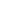 Comissão Organizadora do XXI EPGMETCachoeira Paulista, 04 de Outubro de 2022